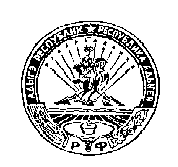 	РЕСПУБЛИКА АДЫГЕЯ                                                                 АДЫГЭ РЕСПУБЛИК         КОШЕХАБЛЬСКИЙ РАЙОН                                                              КОЩХЬАБЛЭ РАЙОН                АДМИНИСТРАЦИЯ                                                         МУНИЦИПАЛЬНЭ ОБРАЗОВАНИЕУМУНИЦИПАЛЬНОГО ОБРАЗОВАНИЯ                                      «БЛЭЩЭПСЫНЭ КЪОДЖЭ ПСЭУП1»«БЛЕЧЕПСИНСКОЕ СЕЛЬСКОЕ ПОСЕЛЕНИЕ»                                  ИАДМИНИСТРАЦИЕ            385431, а. Блечепсин, ул. Ленина, 37                                                                      385431, къ. Блащэпсынэ, Лениным иур., 37       тел. (989) 126-23-03, факс (87770) 9-94-30                                                                    тел. (989) 126-23-03, факс (87770) 9-94-30                 E-mail: blechamo@mail.ru                                                                                                E-mail: blechamo@mail.ruП О С Т А Н О В Л Е Н И Е08.10.2015  г                                        № 32                           а.БлечепсинОб утверждении положения об организациии ведении гражданской обороны в  МО «Блечепсинское сельское поселение»          В соответствии Федеральным Законом от 12 февраля 1998 года №28-ФЗ «О гражданской обороне», Постановлением правительства Российской Федерации от 26 ноября 2007 года №1804 «Об утверждении Положения о гражданской обороне в Российской Федерации П О С Т А Н О В Л Я Ю:Утвердить Положение об организации и ведении гражданской обороны  в МО «Блечепсинское сельское поселение».Контроль  над  исполнением настоящего Постановления возложить на заместителя главы администрации МО «Блечепсинское сельское поселение»  Хаткова Р.Г.Настоящее Постановление вступает в силу с момента его подписания.Глава администрацииМуниципального образования «Блечепсинское сельское поселение»                                              Ю.М.ШовгеновПриложениеУтверждено постановлениемГлавы администрации муниципального образования«Блечепсинское сельское поселение» «____»____________ 20___ г № ______ПОЛОЖЕНИЕоб организации и ведении гражданской обороныв муниципальном образовании «Блечепсинское сельское поселение»       Настоящее Положение разработано в соответствии с Федеральным законом от 12 февраля 1998 года № 28-ФЗ "О гражданской обороне", Постановлением Правительства Российской Федерации от 26 ноября 2007 года № 804 "Об утверждении Положения о гражданской обороне в Российской Федерации" и определяет организацию и основные направления подготовки к ведению и ведения гражданской обороны, а также основные мероприятия по гражданской обороне в  МО «Блечепсинское сельское поселение». Мероприятия по гражданской обороне организуются в рамках подготовки к ведению и ведения гражданской обороны в МО «Блечепсинское сельское поселение».         1. Подготовка к ведению гражданской обороны заключается в заблаговременном выполнении мероприятий по подготовке к защите населения, материальных и культурных ценностей от опасностей, возникающих при ведении военных действий или вследствие этих действий, а также при возникновении чрезвычайных ситуаций природного и техногенного характера и осуществляется на основании  планов, предусматривающих основные мероприятия по вопросам гражданской обороны, предупреждения и ликвидации чрезвычайных ситуаций (далее - план основных мероприятий).           2. План основных мероприятий по вопросам гражданской обороны МО «Блечепсинское сельское поселение» на год разрабатывается администрацией МО «Блечепсинское сельское поселение» и согласовывается с администрацией Кошехабльского муниципального района.        3. План основных мероприятий организации, находящейся на территории МО «Блечепсинское сельское поселение», на год разрабатывается работниками организации, уполномоченными на решение задач в области гражданской обороны, и согласовывается с администрацией МО «Блечепсинское сельское поселение».            4. Планирование основных мероприятий гражданской обороны производится с учетом всесторонней оценки обстановки, которая может сложиться на территории МО «Блечепсинское сельское поселение» и в организациях, в результате применения современных средств поражения, а также в результате возможных террористических актов и чрезвычайных ситуаций.            5. Ведение гражданской обороны на муниципальном уровне и в организациях заключается в выполнении мероприятий по защите населения (работников),  материальных и культурных ценностей на территории МО «Блечепсинское сельское поселение» (организации) от опасностей, возникающих при ведении военных действий, или вследствие этих действий, а также при возникновении чрезвычайных ситуаций природного и техногенного характера, и осуществляется на основании выписки из плана гражданской обороны Кошехабльского муниципального района, плана основных мероприятий  МО «Блечепсинское сельское поселение» в области гражданской обороны, предупреждения и ликвидации  чрезвычайных  ситуаций, обеспечения пожарной безопасности и безопасности людей на водных объектах.          6. Администрация МО «Блечепсинское сельское поселение» и организации в целях решения задач в области гражданской обороны в соответствии с полномочиями в области гражданской обороны создают и содержат силы, средства, объекты гражданской обороны, запасы материально-технических, продовольственных, медицинских и иных средств, планируют и осуществляют мероприятия по гражданской обороне.           7. По решению Администрации МО «Блечепсинское сельское поселение» (организаций) могут создаваться спасательные службы (медицинская, инженерная, коммунальная, противопожарная, охраны общественного порядка, защиты животных и растений, оповещения и связи, защиты культурных ценностей, автотранспортная, торговли и питания и другие), организация и порядок деятельности которых определяются создающими их органами и организациями в соответствующих положениях о спасательных службах.             8. Вид и количество спасательных служб, создаваемых Администрацией МО «Блечепсинское сельское поселение»  и организациями, определяются на основании расчета объема и характера выполняемых задач.              9. Для планирования, подготовки и проведения эвакуационных мероприятий Администрацией МО «Блечепсинское сельское поселение» и руководителями организаций заблаговременно в мирное время создаются эвакуационные комиссии. Эвакуационные комиссии возглавляются  заместителем  главы администрации МО «Блечепсинское сельское поселение»  и заместителями руководителей организаций. Деятельность эвакуационных комиссий регламентируется положениями об эвакуационных комиссиях, утверждаемыми соответствующими руководителями гражданской обороны.             10. Силы гражданской обороны в мирное время могут привлекаться для участия в мероприятиях по предупреждению и ликвидации чрезвычайных ситуаций природного и техногенного характера.             11. Решение о привлечении в мирное время сил и средств гражданской обороны для ликвидации последствий чрезвычайных ситуаций принимают руководители администрации МО «Блечепсинское сельское поселение»  и организаций в отношении созданных ими сил гражданской обороны.             12. Руководство гражданской обороной на территории МО «Блечепсинское сельское поселение» осуществляет Глава сельского поселения, а в организациях их руководители.              Глава МО «Блечепсинское сельское поселение»,  руководители  организаций, несут персональную ответственность за организацию и проведение мероприятий по гражданской обороне и защите населения.             13. Органом, осуществляющим управление гражданской обороной в МО «Блечепсинское сельское поселение»,  (организациях), являются работники, уполномоченные на решение задач в области гражданской обороны (далее – работники по гражданской обороне).               Работники по гражданской обороне подчиняются непосредственно Главе МО «Блечепсинское сельское поселение»,  (руководителю организации).              14. В целях обеспечения организованного и планомерного осуществления мероприятий по гражданской обороне, в том числе своевременного оповещения населения о прогнозируемых и возникших опасностях в военное время, на территории МО «Блечепсинское сельское поселение»  организуется сбор информации в области гражданской обороны (далее - информация) и обмен ею. Сбор и обмен информацией осуществляются администрацией МО «Блечепсинское сельское поселение».  Администрация МО «Блечепсинское сельское поселение» представляет информацию в администрацию Кошехабльского  муниципального района.               15. Мероприятия по гражданской обороне на муниципальном уровне - МО «Блечепсинское сельское поселение» и в организациях осуществляются в соответствии с Конституцией Российской Федерации, федеральными конституционными законами, федеральными законами, нормативными правовыми актами Президента Российской Федерации и Правительства Российской Федерации, нормативными правовыми актами МЧС России и настоящим Положением.                16. Администрация МО «Блечепсинское сельское поселение» в целях решения задач в области гражданской обороны планирует и осуществляет следующие основные мероприятия:                16.1. По обучению населения в области гражданской обороны:- разработка   примерных программ обучения не работающего и работающего населения,  личного состава формирований и служб МО «Блечепсинское сельское поселение»;- организация и обучение населения МО «Блечепсинское сельское поселение» способам защиты от опасностей, возникающих при ведении военных действий или вследствие этих действий, а также при возникновении чрезвычайных ситуаций природного и техногенного характера;- обучение личного состава формирований и служб МО «Блечепсинское сельское поселение»;- проведение учений и тренировок по гражданской обороне;  организационно-методическое руководство и контроль за обучением работников, личного состава формирований и служб организаций, находящихся на территории МО «Блечепсинское сельское поселение»;- создание, оснащение  учебно-консультационных пунктов по гражданской обороне и организация их деятельности, а также обеспечение повышения квалификации должностных лиц и работников гражданской обороны  в образовательных учреждениях дополнительного профессионального образования, имеющих соответствующую лицензию;- пропаганда знаний в области гражданской обороны.             16.2. По оповещению населения об опасностях, возникающих при ведении военных действий или вследствие этих действий, а также при возникновении чрезвычайных ситуаций природного и техногенного характера:- поддержание в состоянии постоянной готовности системы централизованного оповещения населения, осуществление ее реконструкции и модернизации;- установка специализированных технических средств оповещения и информирования населения в местах массового пребывания людей;- комплексное использование средств единой сети электросвязи Российской Федерации, сетей и средств радио-, проводного и телевизионного вещания и других технических средств передачи информации;- сбор информации в области гражданской обороны и обмен ею.             16.3. По эвакуации населения, материальных и культурных ценностей в безопасные районы:- создание и организация деятельности эвакуационных органов, а также подготовка их личного состава.             16.4. По предоставлению населению убежищ и средств индивидуальной защиты:- приспособление в мирное время и при переводе гражданской обороны с мирного на военное время заглубленных помещений, других сооружений подземного пространства для укрытия населения;- планирование и организация строительства недостающих защитных сооружений гражданской обороны в военное время;- накопление, хранение, освежение и использование по предназначению средств индивидуальной защиты;- обеспечение выдачи населению средств индивидуальной защиты и предоставления средств коллективной защиты в установленные сроки.             16.5. По первоочередному обеспечению населения, пострадавшего при ведении военных действий или вследствие этих действий, в том числе по медицинскому обслуживанию, включая оказание первой медицинской помощи, срочному предоставлению жилья и принятию других необходимых мер:- планирование и организация основных видов жизнеобеспечения населения;-нормированное снабжение населения продовольственными и непродовольственными товарами;- предоставление населению коммунально-бытовых услуг;- проведение санитарно-гигиенических и противоэпидемических мероприятий среди населения, пострадавшего при ведении военных действий или вследствие этих действий;- оказание населению медицинской помощи;- определение численности населения, оставшегося без жилья;- инвентаризация сохранившегося и оценка состояния поврежденного жилого фонда, определения возможности его использования для размещения пострадавшего населения;- размещение пострадавшего населения во временных жилищах (палатках, землянках и т.п.), а также подселение его на площади сохранившегося жилого фонда;- предоставление населению информационно-психологической поддержки.             16.6. По борьбе с пожарами, возникшими при ведении военных действий или вследствие этих действий:- создание и организация деятельности муниципальной пожарной охраны, организация ее подготовки в области гражданской обороны и взаимодействия с другими видами пожарной охраны;- организация тушения пожаров в районах проведения аварийно-спасательных и других неотложных работ.              16.7. По обнаружению и обозначению районов, подвергшихся радиоактивному, химическому, биологическому и иному заражению (загрязнению):введение режимов радиационной защиты на территориях, подвергшихся радиоактивному загрязнению.               16.8. По восстановлению и поддержанию порядка в районах, пострадавших при ведении военных действий или вследствие этих действий, а также вследствие чрезвычайных ситуаций природного и техногенного характера и террористических акций:- создание и оснащение сил охраны общественного порядка.                16.9. По срочному захоронению трупов в военное время: заблаговременное, в мирное время, определение мест возможных захоронений; создание, подготовка и обеспечение готовности сил и средств гражданской обороны для обеспечения мероприятий по захоронению трупов, в том числе на базе специализированных ритуальных организаций.                 16.10. По разработке и осуществлению мер, направленных на сохранение объектов, необходимых для устойчивого функционирования экономики и выживания населения в военное время:- разработка и реализация в мирное и военное время инженерно-технических мероприятий гражданской обороны, в том числе в проектах строительства.                 16.11. По вопросам обеспечения постоянной готовности сил и средств  гражданской обороны:- подготовка сил гражданской обороны к действиям, проведение учений и тренировок по гражданской обороне.                 17. Организации в целях решения задач в области гражданской обороны планируют и осуществляют следующие основные мероприятия:                17.1. По обучению населения в области гражданской обороны:- разработка с учетом особенностей деятельности организаций и на основе примерных программ, утвержденных администрацией МО «Блечепсинское сельское поселение», рабочих  программ обучения работников организаций в области гражданской обороны;- осуществление обучения личного состава формирований и служб организаций, а также работников организаций в области гражданской обороны;- создание и поддержание в рабочем состоянии учебной материально- технической базы для подготовки работников организаций в области гражданской обороны;- пропаганда знаний в области гражданской обороны.               17.2. По оповещению населения об опасностях, возникающих при ведении военных действий или вследствие этих действий, а также при возникновении чрезвычайных ситуаций природного и техногенного характера:- создание и совершенствование системы оповещения работников;- установка специализированных технических средств оповещения и информирования населения в местах массового пребывания людей;- сбор информации в области гражданской обороны и обмен ею.               17.3 . По борьбе с пожарами, возникшими при ведении военных действий или вследствие этих действий:- создание добровольной пожарной охраны, планирование ее действий и организация взаимодействия с другими видами пожарной охраны.               17.4. По восстановлению и поддержанию порядка в районах, пострадавших при ведении военных действий или вследствие этих действий, а также вследствие чрезвычайных ситуаций природного и техногенного характера и террористических акций:- создание и оснащение сил охраны общественного порядка.                17.5. По разработке и осуществлению мер, направленных на сохранение объектов, необходимых для устойчивого функционирования экономики и выживания населения в военное время:-создание и организация работы в мирное и военное время комиссий по вопросам повышения устойчивости функционирования организаций в военное время.